Publicado en Online el 23/10/2020 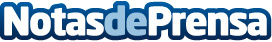 El XIV Women 360º Congress destaca la importancia de trabajar en red en favor del liderazgo de la mujerEmpresas y entidades como el Ayuntamiento de Barcelona, el Colegio de Farmacéuticos y el de Médicos de Barcelona, el Institut Català de la Dona o la UB han analizado cómo abordar el liderazgo saludable en estos tiempos de crisis económica y sanitaria. Organizado en colaboración con el IL3, el congreso ha contado con la participación de ponentes referentes en áreas como la prevención y la promoción de la Salud y el Bienestar Corporativo, el liderazgo y la integración de género en las empresasDatos de contacto:Comunicación Women 360º Congress626312519Nota de prensa publicada en: https://www.notasdeprensa.es/el-xiv-women-360-congress-destaca-la Categorias: Nacional Cataluña Emprendedores Recursos humanos http://www.notasdeprensa.es